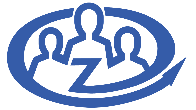 Wrocław, …………………….(data)Roczny plan pracy koła naukowegoRoczny plan pracy koła naukowegoRoczny plan pracy koła naukowegoRoczny plan pracy koła naukowego………………………………………………………………..(nazwa koła naukowego)………………………………………………………………..(nazwa koła naukowego)………………………………………………………………..(nazwa koła naukowego)……………………………(rok akademicki)1. Informacje podstawowe1. Informacje podstawowe1. Informacje podstawowe1. Informacje podstawowe1.1. Opiekun(-owie) koła naukowego: 1.2. Przewodniczący koła naukowego:2. Lista zadań/imprez planowanych do realizacji przez koło naukowe2. Lista zadań/imprez planowanych do realizacji przez koło naukowe2. Lista zadań/imprez planowanych do realizacji przez koło naukowe2. Lista zadań/imprez planowanych do realizacji przez koło naukowe1.2.3.…1.2.3.…1.2.3.…1.2.3.…3. Inne3. Inne3. Inne3. InnePodpis Opiekuna(ów) koła naukowegoPodpis Opiekuna(ów) koła naukowegoPodpis przewodniczącego koła naukowegoPodpis przewodniczącego koła naukowego